ИМЕ  И  ПРЕЗИМЕ: ____________________________________________Први ниво:Напиши како се ко креће : ласта ________________________    жаба __________________________ риба ______________________          човек _______________________Шта је кретање?__________________________________________________________________________________________________________________________________________________________________________Ко прелази дужи пут: лопта на трави или иста лопта на бетону? __________________________________________________________________________________________________________________________________Од чега зависи брзина кретања клатна ? _________________________________________________________ Други ниво:Наведи начине кретања предмета у природи :      Лопта    __________________     Љуљашка _______________  Јабука ____________________      Чигра ____________________      Санке______________________Када тело почиње да се креће? __________________________________________________________________Како маса тела утиче на кретање? _________________________________________________________________________________________________________________________________________________________________Које тело се брже креће: лоптица са врха косе подлоге или лоптица са средине подлоге? _____________________________________________________________________________________________         Трећи ниво:Напиши шта покреће :  Брод ____________________           Ласту ______________________  Човека _____________________         Водопад  ________________________Елементи кретања су: _________________________________________________________________________________________________________________________________________________________________Од чега зависи дужина сенке ? ___________________________________________________________________________________________________________________________________________________________Низ брег се спушташ сам на санкама, а твој друг је са братом. Крећете у исто време. Ко ће пре стићи на крај брега? _________________________________________________________________1. Наша највећа низија је ___________________________ и налази се у _____________________________.2. Наброј остале низије Србије.__________________________________________________________________________________________________________________________________________________________3. Наброј планине у Србији. ____________________________________________________________________________________________________________________________________________________________4. Највиша планина је _________________________ са врхом ___________________________.5. Наброј речне сливове._______________________________________________________________________________________________________________________________________________________________6. Где се улива Дунав?_______________________________________________________________________7. Која је наша најдужа река?__________________________________________________________________8. Каква језера могу бити по настанку?__________________________________________________________9. Које је наше највеће природно језеро и где се налази?______________________________________________________________________________________________________________________________________10.Које су наше најпознатије баре?________________________________________________________________________________________________________________________________________________________11. Шта су бање? Наброј их._________________________________________________________________________________________________________________________________________________________________________________________________________________________________________________________12. У равничарским крајевима зиме су __________________, а лета су _______________и ______________. Дувају ______________________________________________.13. У планинским крајевима лета су __________________ и ________________, а зиме _________________. Лети су чести __________________,а зиме са доста ____________________.14. Ако је реченица тачна, заокружи ДА, а ако је нетачна, заокружи НЕ.    Северно од Саве и Дунава је Панонска низија.                                          ДА   НЕ     Дунав је притока Велике Мораве.                          .                                     ДА   НЕ     Планина Златибор  се  налази  у  источном делу Србије.                         ДА   НЕ     Наше  највеће  вештачко  језеро је  Ђердап.                                                          ДА    НЕ    У  нашој  земљи  клима  је  свуда  иста.                                                                   ДА    НЕ15. Упиши  назив  планине  или реке  која  је  на  карти  означена бројевима: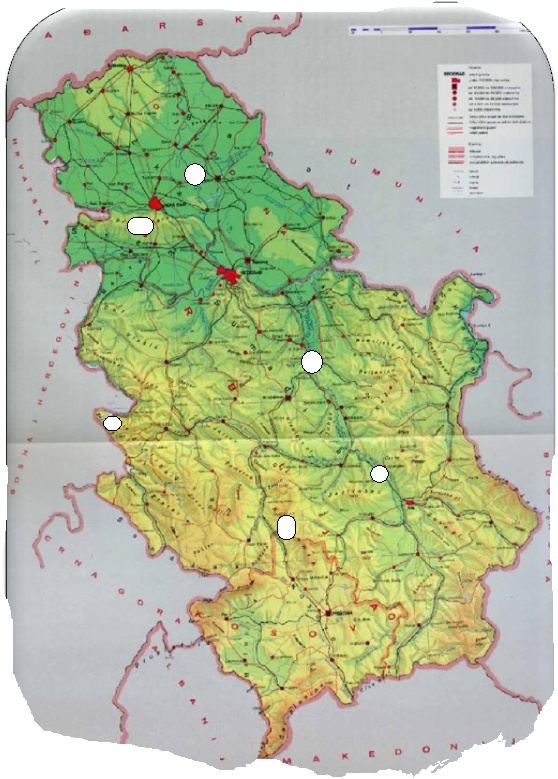      1. ____________________________________     2. ____________________________________     3. ____________________________________     4. ____________________________________     5. ____________________________________     6. ____________________________________Бод: _______                 Оцена: 